Príloha k programovému rozpočtu obce Veľký Klíž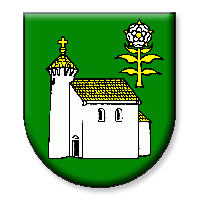 Programový rozpočet obceVeľký Klížna roky 2020-2022Návrh rozpočtu vystavený na webovom sídle a spôsobom v mieste obvyklým dňa 25.11.2019.Dátum na pripomienkovanie: do 06.12.2019Počet prijatých pripomienok: žiadnaRozpočet bol schválený na rokovaní OZ Veľký Klíž dňa 10.12.2019 uznesením č.7/8/2019Programový rozpočet obce Veľký Klíž pre rok 2020 bol zostavený v súlade s nasledovnými právnymi normami: ● so zákonom č. 583/2004 Z.z. o rozpočtových pravidlách územnej samosprávy a o zmene a doplnení niektorých zákonov v znení neskorších predpisov ● so zákonom č. 523/2004 Z.z. o rozpočtových pravidlách verejnej správy a o zmene a doplnení niektorých zákonov v znení neskorších predpisov ● so zákonom č. 564/2004 o rozpočtovom určení výnosu dane z príjmov územnej samospráve a o zmene a doplnení niektorých zákonov v znení neskorších predpisov ● so zákonom č. 369/1990 Zb. o obecnom zriadení v znení neskorších predpisov ● so zákonom č. 582/2004 Z.z. o miestnych daniach a miestnom poplatku za komunálne odpady a drobné stavebné odpady v znení neskorších predpisov ● s opatrením MF SR č. 010175/2004-42, ktorým sa ustanovuje druhová, organizačná a ekonomická klasifikácia rozpočtovanej klasifikácie v znení  neskorších predpisov.Programový rozpočet na roky 2020-2022 je zostavený ako:-viacročný rozpočet – viacročné rozpočtovanie územnej samosprávy je definované v zákone č. 583/2004 § 9 ods. 1 až 4 zákona. -programový rozpočet obce Veľký Klíž na rok 2020 obsahuje aj zámery a ciele, ktoré bude obec počas roka realizovať z výdavkov rozpočtu obce. Vymedzenie pojmov:Programové rozpočtovanie - je systém založený na plánovaní úloh a aktivít subjektov obce v nadväznosti na ich priority a alokovanie disponibilných rozpočtových zdrojov do programov, s dôrazom na výsledky a efektívnosť vynakladania rozpočtových prostriedkov. Inými slovami, programové rozpočtovanie je systém plánovania, rozpočtovania a hodnotenia, ktorý kladie dôraz na vzťah medzi verejnými rozpočtovými zdrojmi a očakávanými výstupmi a výsledkami realizovaných činností, ktoré sú financované z rozpočtu obce. Ako synonymá sa veľmi často používajú pojmy rozpočtovanie orientované na ciele alebo rozpočtovanie orientované na výkonnosť.Program - je súhrn/skupina navzájom súvisiacich aktivít vykonávaných na splnenie definovaných cieľov a zámerov. Program môžeme obrazne považovať za „mini rozpočet“ istej kompetenčnej oblasti, ktorú vykonáva subjekt samosprávy Program môže byť časovo ohraničený a časovo neohraničený.Program sa vo všeobecnosti delí na podprogramy, prvky alebo projekty. Každý program obsahuje zámery, ciele. Každý program má priradený stručný, výstižný názov. Podprogram - je ucelená časť programu, ktorá obsahuje vzájomne súvisiace aktivity. Podprogram teda môžeme považujeme za štruktúru, ktorá zvyšuje transparentnosť programu a špecifikuje súvisiace tematické a výdavkové skupiny programu. Podprogram vo všeobecnosti tvoria prvky alebo projekty. Každý podprogram má priradený stručný, výstižný názov.Zámer vyjadruje očakávaný pozitívny dôsledok-dopad dlhodobého plnenia príslušných  cieľov (budúci stav, ktorý chceme v konečnom dôsledku dosiahnuť realizáciou programu-jeho časti a plnením príslušných cieľov v rámci programu-jeho častí).Cieľ je forma na vyjadrenie výstupu, alebo jeho výsledku, prostredníctvom ktorého sa dosahuje-prispieva k plneniu zámeru.Pre roky 2019-2021 je zostavených 5 programov, každý z nich sa delí na podprogramy, ktoré slúžia k plneniu zámeru jednotlivých programov. Rozpočet je zostavený v celých eurách. Program 01 Podporná a organizačná činnosťPodprogramy: 01 01 – Výdavky verejnej správyPodprogram 01 01 Výdavky verejnej správyZámer: Maximálne zodpovedné a objektívne riadenie samosprávy.Cieľ:  Zabezpečiť riadenie, reprezentáciu a zastupovanie obce.Komentár:  Manažment obce zahŕňa všetky aktivity a činnosti obce súvisiace s profesionálnym zabezpečením chodu obce. Finančné prostriedky zahŕňajú mzdy a odvody do poisťovní starostu, kontrolóra a ostatných zamestnancov OcÚ, cestovné, energie (plyn, el.energia, voda), poštové a telekomunikačné služby, internet, interiérové vybavenie (sobášny pult), všeobecný materiál (prevažne kancelárske, čistiace potreby, spotrebný materiál), knihy, noviny (publikácie, zákony), 55% za zamestnávateľa na stravu v ŠJ, softvér, reprezentačné (kvety, občerstvenie, darčekové predmety), výdavky na licencie k používaným softvérom, parkovné, údržbu výpočtovej techniky, údržbu strojov a prístrojov (opravy, prehliadky kotlov), údržbu softvéru (aktualizácie, zálohovanie programov), nájomné za prenájom kopírky, školenia zamestnancov, propagácia, reklama a inzercia (uverejnenie inzerátov, novoročné kalendáre), všeobecné služby (platby za kópie, iné služby inde nezaradené), špeciálne služby (advokátske a audítorské služby, projektové práce), poplatky a odvody (bankové poplatky, správne poplatky), stravovanie (nákup stravných lístkov),  poistné (poistenie majetku), príspevok zo sociálneho fondu (na stravu, regeneráciu pracovných síl), provízie (odplata pri nákupe stravných lístkov), odmeny poslancom a členom komisií, dane (za služby RTVS), reprezentačné výdavky (výdavky na reprezentačné účely reštauračným zariadeniam, pri obecných brigádach),  internetová WEB stránka, bežné transfery na členské príspevky (ZMOS,RVC, MAS, služby DECOM), transfery na nemocenské dávky.Kapitálový rozpočet zahŕňa rekonštrukciu budovy obecného úradu.Program 02 Kultúra a športPodprogramy: 02 01 – Kultúrny dom                          02 02 – Kultúrne podujatia                          02 03 – Dotácie na podporu kultúry a športu                          02 04 – Obecné noviny Nový Clus                          02 05 – Knižnica                          02 06 – Spevácky súbor                          02 07 – Príspevok turistomPodprogram 02 01 Kultúrny domZámer: Kultúrne a spoločenské vyžitie pre každého občana a počas celého roka.Cieľ: Zabezpečiť organizáciu kultúrnych aktivít, využívanie a prenajímanie sály a ostatných priestorov KD.Komentár:  Podprogram predstavuje aktivity uskutočnené v priestoroch kultúrneho domu. Z bežného rozpočtu sú financované odvody do poisťovní, energie (el.energia, plyn, voda), všeobecný materiál (čistiace a hygienické potreby, spotrebný materiál), údržba strojov a prístrojov (prehliadky kotlov, čistenie komínov), všeobecné služby (odvoz odpadu, alebo iné služby inde nezaradené),  poistné (poistenie majetku), dohody na mimopracovný pomer. Kapitálový rozpočet zahŕňa čiastočnú rekonštrukciu budovy kultúrneho domu.Podprogram 02 02 Kultúrne podujatiaZámer: Kultúrna ponuka rešpektujúca dopyt obyvateľov.Cieľ: Zachovávať tradície, obľúbené kultúrne podujatia a podporovať kultúrny život v obci. Nadviazať na kultúrne tradície v obci a zabezpečiť rozvoj nových foriem, druhov a žánrov kultúry. Komentár: Podprogram predstavuje rozpočtované výdavky na kultúrne a športové akcie: šachový turnaj, stolnotenisový turnaj, prezenty obce, silvestrovský ples,  stretnutie priaznivcov traktorov, fašiangy, stavanie mája, deň matiek, cesta rozprávkovým lesom, kladenie vencov, futbalový turnaj o pohár starostu, výdavky na tomboly, október-mesiac úcty k starším, šarkaniáda, mikuláš, divadlo a koncert.Podprogram 02 03 Dotácie na podporu kultúry a športuZámer: Atraktívne kultúrne a športové aktivity pre každého, začleňovanie mládeže do diania v obci.Cieľ: Podporovanie kultúrnych a športových organizácií v obci v súlade s VZN o podmienkach poskytovania dotácií na činnosť vo verejnom záujme.Komentár: Dotácie sú v súlade s VZN o podmienkach poskytovania dotácie na činnosť vo verejnom záujme. Dotované organizácie sú: OŠK FO Veľký Klíž, OŠK-AMK Veľký Klíž a OZ Tu žijeme.V kapitálovej časti sa počíta s výstavbou ihriska.Podprogram 02 04 Obecné noviny Nový ClusZámer: Vydávanie obecných novín Nový Clus.Cieľ: Informovanie občanov o dianí v obci prostredníctvom tlače, občania môžu prispievať vlastnými článkami a fotkami.Komentár: Výdavky zahŕňajú náklady na tlačiarenské služby a odmeny na mimopracovný pomer za prípravu Nového Clusu a s ňou súvisiace odvody do poisťovní,  transfer na nemocenské dávky. Vychádzajú každý mesiac, viac ako dvadsať rokov.Podprogram 02 05 KnižnicaZámer: Dostupná literatúra v obci pre všetky vekové kategórie.Cieľ: Zachovať dostupnosť knižnično-informačných služieb v obci, vypestovať vzťah k literatúre u mladých čitateľov.Komentár: Z bežného rozpočtu bude financovaná odmena za vedenie knižnice, odvody do poisťovní a nákup nových kníh.Podprogram 02 06 Spevácke súboryZámer: Záujmová činnosť občanov.Cieľ: Podporiť spevácky súbor v obci.Komentár: výdavky sú rozpočtované na oblečenie, obuv a všeobecný materiál pre spevácke súbory. Podprogram 02 07 Príspevok turistomZámer: Motivácia občanov k zdravému životnému štýlu.Cieľ: Podporiť turistický oddiel KST Ostrá Veľký Klíž.Komentár: výdavky sú určené na zakúpenie propagačných materiálov, ktorými budú reprezentovať našu obec na turistických aktivitách počas roka.Program 03 Služby občanomPodprogramy: 03 01 – Register obyvateľov                          03 02 – Spoločný stavebný úrad                          03 04 – Životné prostredie                          03 05 – Ochrana pred požiarmi                          03 06 – Cesty a chodníky                          03 07 – Nakladanie s odpadmi                          03 08 – Obec                          03 09 – Verejné osvetlenie                          03 10 – Domy smútku                          03 11 – Matrika                          03 12 - Voľby                          03 13 – Bytovka                          03 15 – Register adriesPodprogram 03 01 Register obyvateľov Zámer: Integrovaná evidencia obyvateľov obce poskytujúca všetky potrebné výstupy a informácie.Cieľ: Zabezpečiť včasnú a flexibilnú evidenciu obyvateľov obce.Komentár: Predmetom podprogramu je zabezpečenie činností v zmysle platnej legislatívy: prihlásenie občanov na trvalý a prechodný pobyt, odhlásenie z pobytu, potvrdenie o trvalom pobyte, evidencia zmien v databáze obyvateľstva, mesačné hlásenia pre štatistický úrad. Podprogram je financovaný zo štátneho rozpočtu. Výdavky zahŕňajú mzdy, odvody do poisťovní.Podprogram 03 02 Spoločný stavebný úrad Zámer: Efektívne a rýchle stavebné konania v zákonných lehotách.Cieľ: Zabezpečiť stavebné povolenia pre našich občanov v súlade so zákonom.Komentár: Obec na základe požiadaviek občanov zabezpečuje stavebné konanie a povolenie, kolaudačné konanie a rozhodnutie, oznámenia k ohláseným stavbám, stavebným úpravám. Z bežného rozpočtu sú financované platby na činnosť  Spoločného stavebného úradu so sídlom v Partizánskom. Podprogram je v rámci prenesených kompetencií financovaný z prevažnej časti zo štátneho rozpočtu.Podprogram 03 04 Životné prostredie Zámer: Pekná a upravená obec.Cieľ: Zabezpečiť pravidelnú a efektívnu starostlivosť o existujúcu verejnú zeleň a priestranstvá.Komentár: Obec každý rok obnovuje a rozširuje výsadbu verejnej zelene. Údržba verejných priestranstiev sa realizuje formou aktivačných prác, alebo zamestnancov úradu. Podprogram je z časti financovaný zo štátneho rozpočtu.Podprogram 03 05 Ochrana pred požiarmi Zámer: Maximálna pripravenosť obce v prípade požiaru.Cieľ: Chrániť obyvateľov a návštevníkov obce ako aj ich majetok a majetok obce pred povodňami a požiarmi. Znížiť riziko vzniku požiarov a vykonávať prevencie a kontroly.Komentár: Bežné výdavky sú určené na zabezpečenie bežnej činnosti DHZ-el.energia, poistenie majetku, transfery na členské príspevky. Z dotácie poskytnutej zo ŠR je plánovaný nákup zariadenia DHZ.Podprogram 03 06 Cesty a chodníky Zámer: Bezpečnosť, zjazdnosť a udržiavanie miestnych komunikácie v každom ročnom období.Cieľ: Zabezpečiť kvalitu a údržbu miestnych komunikácií.Komentár:  Finančné prostriedky sú vynaložené na zimnú údržbu miestnych komunikácií.Kapitálové výdavky zabezpečujú ukončenie rekonštrukcie miestnych komunikácií.Podprogram 03 07 Nakladanie s odpadmi Zámer: Maximálne efektívny systém odpadového hospodárstva s dôrazom na ochranu a tvorbu životného prostredia.Cieľ: Zabezpečiť odvoz a uloženie odpadu z obce, zvýšiť objem recyklovaného odpadu vyprodukovaného na území obce. Zabezpečiť likvidáciu nelegálnych skládok odpadov.Komentár: Patria sem náklady na nákup nových smetných nádob, nákup veľkoobjemových kontajnerov, platby za odvoz, uloženie a likvidáciu komunálneho odpadu a separovaného zberu z veľkoobjemových nádob, smetných nádob a odpadových vriec.Podprogram 03 08 Obec Zámer: Život obyvateľov v čistom a príjemnom prostredí.Cieľ: Vytvárať a udržiavať plochy zelene, oddychové zóny pre zlepšenie života obyvateľov a návštevníkov obce, zabezpečiť ďalší rozvoj obce.Komentár: Z bežného rozpočtu sú financované mzdy a odvody do poisťovní, všeobecný materiál (lanká, olej do kosačiek, ostatný drobný materiál používaný pri prácach na obci), stroje, prístroje, zariadenie (zakúpenie novej kosačky, alebo krovinorezu, alebo iného pracovného zariadenia), pracovné pomôcky, palivá do kosačiek, údržba prevádzkových strojov (opravy a údržba kosačiek), všeobecné služby (strihanie a postrek krušpánov, špeciálne služby (kontrola hasiacich prístrojov, geodetické práce), poplatky a odvody (správne poplatky), odmeny na mimopracovný pomer. Obec kosí plochy na cintorínoch, popri hlavnej ceste na Klíž, v areáloch MŠ,ZŠ a ostatné verejné priestranstvá prostredníctvom aktivačných zamestnancov a 1 pracovníka zamestnaného na dohodu o vykonaní práce.Obec má v štádiu rozpracovania žiadosť o poskytnutie dotácie na nákup vozového parku – traktora, vlečky, mulčovača a iných prídavných zariadení. Časť výdavkov bude financovaná z rozpočtu obce.Podprogram 03 09 Verejné osvetlenie Zámer: Kvalitne a ekonomicky osvetlená bezpečná obec.Cieľ: Zabezpečiť funkčnosť, kvalitu a údržbu verejného osvetlenia.Komentár: Výdavky sú zamerané na platby za elektrickú energiu, všeobecný materiál (nákup LED svietidiel, ampliónov miestneho rozhlasu,  údržbu VO a MR.Podprogram 03 10 Domy smútku Zámer: Dôstojné miesto pre poslednú rozlúčku so zosnulými obyvateľmi obce Veľkého Klíža.Cieľ: Zabezpečiť prevádzku cintorínov a domov smútku.Komentár: Výdavky sú rozpočtované na spotrebu elektrickej energie, vody, všeobecný materiál (drobný spotrebný materiál), softvér (ročná licencia na portál virtuálny cintorín a zverejňovanie nájomných zmlúv na hroboch), všeobecné služby,  poistné (poistenie majetku).Podprogram 03 11 Matrika Zámer: Kvalitná matričná činnosť pre občanov obce.Cieľ: Dôsledne zabezpečovať v praxi prenesený výkon štátnej správy.Komentár: Podprogram zahŕňa činnosť matriky - zápisy narodenia, úmrtia, uzatvorenie manželstva, vedenie osobitnej matriky, vystavenie druhopisu rodného, sobášneho, úmrtného listu, spracovanie zmien v osobných  údajov občanov, štatistické hlásenia. Matrika je dotovaná štátnym rozpočtom ako prenesený výkon štátnej správy a financie sú použité na mzdy, odvody do poisťovní, energie, cestovné náhrady, poštové služby, všeobecný materiál, školenia, všeobecné služby, transfer na členské príspevky.Podprogram 03 12 VoľbyZámer: Odborné spracovanie prípravy, konania a sčítania výsledkov volieb do NR SR.Cieľ: Dôsledne zabezpečovať v praxi prenesený výkon štátnej správy.Komentár: Podprogram zahŕňa práce súvisiace s prípravou, uskutočnením a vyhodnotením výsledkov volieb v našej obci. Obsahuje odmeny pre členov volebnej komisie, materiál, náklady na energie, zabezpečenie stravovania členom OVK.Podprogram 03 13 Bytovka Klíž  Zámer: Nájomné bývanie  v bytoch vo vlastníctve obce bežného štandardu.Cieľ: Zabezpečiť bývanie bežného štandardu v bytových domoch vo vlastníctve obceKomentár: Výdavky zahŕňajú náklady na poistenie majetku, el.energiu, vodu. Energie sú po vyúčtovaní refundované nájomníkmi. Ťahanie žumpy je financované z údržby bytovky z FO.Nakoľko má obec zámer odpredať obecné byty, plánuje investovať finančné prostriedky vyzbierané od nájomníkov na rekonštrukciu objektu.Podprogram 03 15 Register adries  Zámer: Kvalitné služby pre občanov obce.Cieľ: Dôsledne zabezpečovať v praxi prenesený výkon štátnej správy.Komentár: Program zahŕňa výdavky na mzdy a odvody do poisťovní.Program 04 Sociálne službyPodprogramy: 04 01 – Sociálna služba                          04 02 – Klub dôchodcov                          04 03 – Deti v hmotnej núdziPodprogram 04 01  Sociálna službaZámer: Pomoc starým občanom odkázaným na sociálnu službu.Cieľ: Získať potrebné doklady pre sociálne odkázaných občanov.Komentár: Podprogram zahŕňa výdavky za lekárske posudky.Podprogram 04 02  Klub dôchodcovZámer: Aktívni a angažovaní seniori.Cieľ: Spríjemnenie jesene života našim spoluobčanom.Komentár: vytváranie možností sebarealizácie dôchodcov, pomoci pri uspokojovaní životných potrieb, rozvíjanie kultúrnych a spoločenských aktivít v klube dôchodcov. Z rozpočtu obce sa prevažne financuje každoročná olympiáda dôchodcov, prípadne hromadná preprava na vybranú akciu, všeobecný materiál.Podprogram 04 03  Deti v hmotnej núdziZámer: Zmierniť núdzu detí, ktorých rodičia sú odkázaní na sociálnu pomoc. Cieľ: Prispievanie na stravu pre deti v hmotnej núdzi.Komentár: Patria sem výdavky na stravu a školské potreby pre deti v hmotnej núdzi v MŠ a ZŠ Veľký Klíž, ktoré nám refunduje Úrad práce sociálnych vecí a rodiny v Partizánskom.Program 05 VzdelávaniePodprogramy: 05 01 – Dotácia na MŠ                          05 02 – Materská škola                          05 03 – Základná škola                          05 04 – Vzdelávacie poukazy                          05 05 – Školský klub                          05 06 – Školská jedáleň                          05 08 – Dotácia na školu v prírode                          05 09 – Dotácia na učebnicePodprogram 05 01  Materská škola dotácia Zámer: Kvalitný výchovno-vzdelávací proces pre deti predškolského veku.Cieľ: Zabezpečiť kvalitné predprimárne vzdelávanie s maximálnou spokojnosťou rodičov.Komentár: Výdavky sú dotované zo štátneho rozpočtu a budú použité na návrh riaditeľky MŠna výchovu a vzdelávanie pre materskú školu formou zakúpenia rôznych učebných pomôcok, hračiek pre deti.Podprogram 05 02 Materská školaZámer: Kvalitná moderne vybavená MŠ s efektívnou prevádzkou a vysokou úrovňou výchovno-vzdelávacieho procesu.Cieľ: Zabezpečiť riadny chod a prevádzku MŠ v obci,  realizovať opatrenia k zvýšeniu hospodárnosti prevádzky budov, zabezpečiť vysokú úroveň vzdelávania, aktivít a služieb deťom.Komentár:  Z bežného rozpočtu sú financované mzdy, odvody do poisťovní, cestovné, energie (el.energia, plyn, voda), internet, telekomunikačné služby, prevádzkové stroje, prístroje, všeobecný materiál (čistiace a kancelárske potreby, drobný spotrebný materiál), pracovné odevy, prepravné (autobus na koncoročný výlet), údržba výpočtovej techniky, údržba strojov, prístrojov (prehliadky kotlov, opravy), školenia, všeobecné služby, poistné (poistenie majetku a detí), príspevok zo sociálneho fondu, transfery na nemocenské dávky, výdavky hradené z poplatkov za MŠ.Podprogram 05 03 základná škola Zámer: Kvalitný výchovno-vzdelávací proces žiaka ZŠ 1-4 ročníka.Cieľ: Zabezpečiť kvalitné primárne vzdelávanie s maximálnou spokojnosťou rodičov.Komentár:  Z bežného rozpočtu, ktorý je financovaný zo štátneho rozpočtu sú platené mzdy, odmeny na mimopracovný pomer a odvody do poisťovní, časť nákladov na kúrenie Z rozpočtu obce sú financované výdavky cestovné, energie (el.energia, plyn, voda), telekomunikačné služby,  všeobecný materiál (kancelárske, čistiace potreby, ostatný drobný materiál), knihy, noviny, učebnice, pracovné odevy, obuv, údržba výpočtovej techniky, údržba strojov, prístrojov (prehliadky kotlov, opravy),  školenia,  všeobecné služby, poistné (poistenie majetku a detí), príspevok zo sociálneho fondu, príspevok so sociálneho fondu na stravu ŠJ. Časť nákladov je zabezpečená príspevkom zo štátneho rozpočtu. Presný rozpis bude vykonaný po rozpise finančných prostriedkov zo ŠR.V školskom roku 2019/2020 ZŠ navštevuje 23 detí.Podprogram 05 04 Vzdelávacie poukazy Zámer: Záujmové vzdelávanie financované prostredníctvom vzdelávacích poukazov.Cieľ:  Zvýšiť kvalitu vzdelávania žiakov.Komentár: Výdavky sú hradené zo štátneho rozpočtu a budú vynaložené na nákup školských pomôcok a materiálu v súvislosti so záujmovým vzdelávaním financovaným prostredníctvom vzdelávacích poukazov.Podprogram 05 05 Školský klubZámer: Zariadenie školského klubu detí rešpektujúce požiadavky detí a rodičov. Cieľ: Zabezpečiť atraktívne strávený voľný čas detí v školskom klube.Komentár:  Výdavky bežného rozpočtu sú vynaložené na financovanie miezd, odvodov do poisťovní, príspevok zo SF, nákup školských a pracovných pomôcok pre deti z poplatkov za ŠKD.Podprogram 05 06 Školská jedáleň Zámer: Moderné zariadenie školského stravovania rešpektujúce zásady zdravej výživy.Cieľ: Poskytovať kvalitné a dostupné stravovanie detí v súlade so zásadami zdravej výživy a hygienickými požiadavkami.Komentár: Z bežného rozpočtu sú financované mzdy, odvody do poisťovní, interiérové vybavenie,  prevádzkové stroje, zariadenia, všeobecný materiál (čistiace potreby, ostatný drobný materiál), pracovné odevy, obuv a pomôcky, všeobecné služby, príspevok zo SF, odmeny na mimopracovný pomer, transfer na nemocenské dávky, prevádzkové stroje, prístroje (za vybratú réžiu od cudzích stravníkov), nákup potravín na stravovanie v ŠJ. Podprogram 05 09 Dotácia na učebniceZámer: Kvalitné školské vzdelávanie. Cieľ: Zlepšiť kvalitu vzdelávania žiakov.Komentár: Štátne finančné prostriedky budú použité na nákup príslušných učebníc.Vyhotovila: Janka Kotulová202020212022Bežný rozpočet136 150125 849119 929Kapitálový rozpočet000Finančné operácie000202020212022Bežný rozpočet13 5919 656 10 656Kapitálový rozpočet000Finančné operácie000202020212022Bežný rozpočet6 8004 5204 520Kapitálový rozpočet000Finančné operácie000202020212022Bežný rozpočet11 5008 5001 500Kapitálový rozpočet50 00000Finančné operácie000202020212022Bežný rozpočet3 61943804355Kapitálový rozpočet000Finančné operácie000202020212022Bežný rozpočet465534534Kapitálový rozpočet000Finančné operácie000202020212022Bežný rozpočet1 5501 0001 000Kapitálový rozpočet000Finančné operácie000202020212022Bežný rozpočet100100100Kapitálový rozpočet000Finančné operácie000202020212022Bežný rozpočet300297297Kapitálový rozpočet000Finančné operácie000202020212022Bežný rozpočet100014991499Kapitálový rozpočet000Finančné operácie000202020212022Bežný rozpočet85448448Kapitálový rozpočet000Finančné operácie000202020212022Bežný rozpočet2 516512512Kapitálový rozpočet000Finančné operácie000202020212022Bežný rozpočet500100100Kapitálový rozpočet50 00000Finančné operácie000202020212022Bežný rozpočet21 5001445014450Kapitálový rozpočet000Finančné operácie000202020212022Bežný rozpočet28 44228 31228 312Kapitálový rozpočet12 00000Finančné operácie000202020212022Bežný rozpočet8 5008 000 8 000Kapitálový rozpočet000Finančné operácie000202020212022Bežný rozpočet2 1601 7391 739Kapitálový rozpočet017 7490Finančné operácie000202020212022Bežný rozpočet3 8882 0202 020Kapitálový rozpočet000Finančné operácie000202020212022Bežný rozpočet103010301030Kapitálový rozpočet000Finančné operácie000202020212022Bežný rozpočet83000Kapitálový rozpočet10 00000Finančné operácie000202020212022Bežný rozpočet302525Kapitálový rozpočet000Finančné operácie000202020212022Bežný rozpočet125229229Kapitálový rozpočet000Finančné operácie000202020212022Bežný rozpočet500500500Kapitálový rozpočet000Finančné operácie000202020212022Bežný rozpočet1 027287287Kapitálový rozpočet000Finančné operácie000202020212022Bežný rozpočet1 8301 8201 820Kapitálový rozpočet000Finančné operácie000202020212022Bežný rozpočet77 90463 41363 413Kapitálový rozpočet000Finančné operácie000202020212022Bežný rozpočet73 22066 42066 420Kapitálový rozpočet000Finančné operácie000202020212022Bežný rozpočet600806806Kapitálový rozpočet000Finančné operácie000202020212022Bežný rozpočet10 7537 7457 745Kapitálový rozpočet000Finančné operácie000202020212022Bežný rozpočet35 75729 43529 435Kapitálový rozpočet000Finančné operácie000202020212022Bežný rozpočet202020Kapitálový rozpočet000Finančné operácie000